
The Happiness Project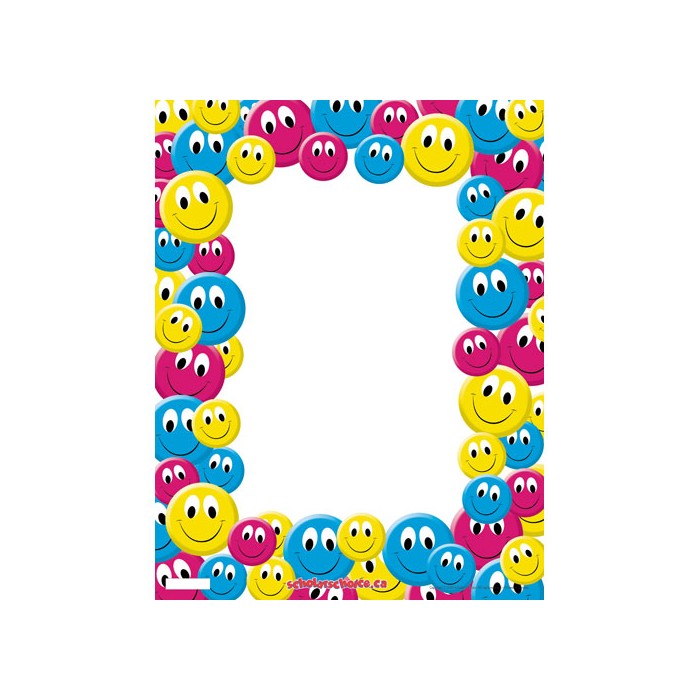 As we read A Christmas Carol, we realize rather quickly that Scrooge is a very unhappy character. The question is… what changes does he need to make in order to become a happier person? What brings happiness?The Assignment: *You will research our essential question: What are the secrets to happiness?
*Find multiple, credible sources on the internet that give you a range of answers to this question. You should find at least two ideas of how to be a happier person. *You will also implement these ‘secrets to happiness’ into your own life AND document how it may affect your own life.*After compiling the information from research and your personal experiences, you will write an informative essay on your findings.  The essay will be in letter  format addressed to Scrooge. You will be advising him on what he should do to become a happier person.Important dates to remember: Research completed: _________________Experiment finished: _________________Report Rough Draft (for peer edit) _________________Report Final Draft due: _________________